Sprawozdanie z realizacji projektu edukacyjnego w ramach  „Konkursu wiedzy o Mazowszu” w roku szkolnym 2018/2019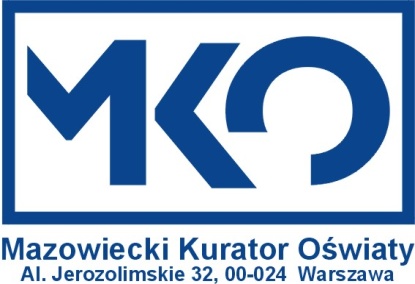 Nazwa szkoły:Temat projektu: Termin realizacji: Skład zespołu zadaniowego: Imię i nazwisko opiekuna projektu:Cele projektu:Rezultaty, w tym produkty:Link do strony dokumentującej realizację projektu, produktu finalnego, itp.Opis zrealizowanych działań: